АДМИНИСТРАЦИЯ МУНИЦИПАЛЬНОГО ОБРАЗОВАНИЯ«МОНАСТЫРЩИНСКИЙ РАЙОН» СМОЛЕНСКОЙ ОБЛАСТИП О С Т А Н О В Л Е Н И Еот 22.11.2021 № 0409Об утверждении Программы профилактики рисков причинения вреда (ущерба) охраняемым законом ценностям в сфере муниципального контроля за обеспечением сохранности автомобильных дорог местного значения общего пользования вне границ населенных пунктов в границах муниципального образования «Монастырщинский район» Смоленской области на 2022 годВ соответствии со статьей 44 Федерального закона от 31.07.2020 № 248-ФЗ «О государственном контроле (надзоре) и муниципальном контроле в Российской Федерации», постановлением Правительства Российской Федерации от 25.06.2021 № 990 «Об утверждении Правил разработки и утверждения контрольными (надзорными) органами программы профилактики рисков причинения вреда (ущерба) охраняемым законом ценностям», Уставом муниципального образования «Монастырщинский район» Смоленской областиАдминистрация муниципального образования «Монастырщинский район» Смоленской области п о с т а н о в л я е т:Утвердить программу профилактики рисков причинения вреда (ущерба) охраняемым законом ценностям в сфере муниципального контроля за обеспечением сохранности автомобильных дорог местного значения общего пользования вне границ населенных пунктов в границах муниципального образования «Монастырщинский район» Смоленской области на 2022 год (приложение).2. Настоящее постановление вступает в силу с момента его подписания.Глава муниципального образования«Монастырщинский район»Смоленской области									     В.Б. ТитовПрограмма профилактики рисков причинения вреда (ущерба) охраняемым законом ценностям в сфере муниципального контроля за обеспечением сохранности автомобильных дорог местного значения общего пользования вне границ населенных пунктов в границах муниципального образования «Монастырщинский район» Смоленской области на 2022 год1. Анализ текущего состояния осуществления вида контроля, описание текущего развития профилактической деятельности контрольного органа, характеристика проблем, на решение которых направлена программа профилактики рисков причинения вреда (ущерба) охраняемым законом ценностям в сфере муниципального контроля за обеспечением сохранности автомобильных дорог местного значения общего пользования вне границ населенных пунктов в границах муниципального образования «Монастырщинский район» Смоленской области на 2022 год (далее также – Программа профилактики).1.1. Анализ текущего состояния осуществления вида контроля.С принятием Федерального закона от 11 июня 2021 года № 170-ФЗ «О внесении изменений в отдельные законодательные акты Российской Федерации в связи с принятием Федерального закона «О государственном контроле (надзоре) и муниципальном контроле в Российской Федерации» (далее – Федеральный закон № 170-ФЗ) к предмету муниципального контроля за обеспечением сохранности автомобильных дорог местного значения общего пользования вне границ населенных пунктов в границах муниципального образования «Монастырщинский район» Смоленской области было отнесено соблюдение юридическими лицами, индивидуальными предпринимателями, гражданами (далее – контролируемые лица) обязательных требований:1) в области автомобильных дорог и дорожной деятельности, установленных в отношении автомобильных дорог общего пользования местного значения вне границ населенных пунктов в границах муниципального образования «Монастырщинский район» Смоленской области (далее - автомобильные дороги):а) к эксплуатации объектов дорожного сервиса, размещенных в полосах отвода и (или) придорожных полосах автомобильных дорог;б) к осуществлению работ по капитальному ремонту, ремонту и содержанию автомобильных дорог и искусственных дорожных сооружений на них (включая требования к дорожно-строительным материалам и изделиям) в части обеспечения сохранности автомобильных дорог;2) установленных в отношении перевозок по муниципальным маршрутам регулярных перевозок, не относящихся к предмету федерального государственного контроля (надзора) на автомобильном транспорте.До 1 июля 2021 года в муниципальном образовании «Монастырщинский район» Смоленской области осуществлялся муниципальный контроль за обеспечением сохранности автомобильных дорог местного значения общего пользования вне границ населенных пунктов в границах муниципального образования «Монастырщинский район» Смоленской области.Таким образом, объектами муниципального контроля на автомобильных дорогах являются:а) в рамках пункта 1 части 1 статьи 16 Федерального закона от 31 июля 2020 года № 248-ФЗ «О государственном контроле (надзоре) и муниципальном контроле в Российской Федерации»:- деятельность по использованию полос отвода и (или) придорожных полос автомобильных дорог;- деятельность по осуществлению работ по капитальному ремонту, ремонту и содержанию автомобильных дорог и искусственных дорожных сооружений на них;- деятельность по перевозкам по муниципальным маршрутам регулярных перевозок, не относящихся к предмету федерального государственного контроля (надзора) на автомобильном транспорте;б) в рамках пункта 2 части 1 статьи 16 Федерального закона от 31.07.2020 № 248-ФЗ «О государственном контроле (надзоре) и муниципальном контроле в Российской Федерации»:- внесение платы за проезд по платным автомобильным дорогам, платным участкам таких автомобильных дорог (в случае создания платных автомобильных дорог, платных участков таких автомобильных дорог);- внесение платы за пользование на платной основе парковками (парковочными местами), расположенными на автомобильных дорогах (в случае создания таких парковок (парковочных мест);- внесение платы в счет возмещения вреда, причиняемого тяжеловесными транспортными средствами при движении по автомобильным дорогам;- внесение платы за присоединение объектов дорожного сервиса к автомобильным дорогам;- дорожно-строительные материалы, указанные в приложении № 1 к техническому регламенту Таможенного союза «Безопасность автомобильных дорог» (ТР ТС 014/2011);- дорожно-строительные изделия, указанные в приложении № 2 к техническому регламенту Таможенного союза «Безопасность автомобильных дорог» (ТР ТС 014/2011);в) в рамках пункта 3 части 1 статьи 16 Федерального закона Федерального закона от 31.07.2020 № 248-ФЗ «О государственном контроле (надзоре) и муниципальном контроле в Российской Федерации»:- объекты дорожного сервиса, размещенные в полосах отвода и (или) придорожных полосах автомобильных дорог;- придорожные полосы и полосы отвода автомобильных дорог;- автомобильная дорога и искусственные дорожные сооружения на ней;- примыкания к автомобильным дорогам, в том числе примыкания объектов дорожного сервиса.Описание текущего развития профилактической деятельности контрольного органа.Профилактическая деятельность Администрации муниципального образования «Монастырщинский район» Смоленской области (далее также – Администрация или контрольный орган) включает в себя:1) размещение на официальном сайте Администрации в информационно-телекоммуникационной сети «Интернет» (далее – официальный сайт Администрации) перечней нормативных правовых актов или их отдельных частей, содержащих обязательные требования, требования, установленные муниципальными правовыми актами, оценка соблюдения которых является предметом муниципального контроля за обеспечением сохранности автомобильных дорог, а также текстов соответствующих нормативных правовых актов;2) информирование контролируемых лиц по вопросам соблюдения обязательных требований, требований, установленных муниципальными правовыми актами, в том числе посредством разработки и опубликования руководств по соблюдению обязательных требований, требований, установленных муниципальными правовыми актами, проведения семинаров и конференций, разъяснительной работы в средствах массовой информации и иными способами;3) подготовку и распространение комментариев о содержании новых нормативных правовых актов, устанавливающих обязательные требования, требования, установленные муниципальными правовыми актами, внесенных изменениях в действующие акты, сроках и порядке вступления их в действие, а также рекомендаций о проведении необходимых организационных, технических мероприятий, направленных на внедрение и обеспечение соблюдения обязательных требований, требований, установленных муниципальными правовыми актами;4) регулярное обобщение практики осуществления муниципального контроля и размещение на официальном сайте Администрации соответствующих обобщений, в том числе с указанием наиболее часто встречающихся случаев нарушений обязательных требований, требований, установленных муниципальными правовыми актами, с рекомендациями в отношении мер, которые должны приниматься контролируемыми лицами в целях недопущения таких нарушений;5) выдачу предостережений о недопустимости нарушения обязательных требований, требований, установленных муниципальными правовыми актами.1.3. Проблемы, на решение которых направлена Программа профилактики:1) неосуществление работ по капитальному ремонту, ремонту и содержанию автомобильных дорог и искусственных дорожных сооружений на них;2) строительство, реконструкция объектов капитального строительства, объектов дорожного сервиса в границах полосы отвода и (или) придорожных полос автомобильных дорог без согласия владельцев автомобильных дорог, без разрешения на строительство в случае, когда такое разрешение требуется в соответствии с законодательством Российской Федерации, или с нарушением технических требований и условий, подлежащих обязательному исполнению, без утвержденных схем организации дорожного движения, без элементов обустройства автомобильной дороги в пределах объекта дорожного сервиса;3) строительство, реконструкция, капитальный ремонт примыканий к автомобильным дорогам, в том числе примыканий объектов дорожного сервиса, без согласия владельцев автомобильных дорог, без разрешения на строительство в случае, когда такое разрешение требуется в соответствии с законодательством Российской Федерации, или с нарушением технических требований и условий, подлежащих обязательному исполнению;4) установка рекламных конструкций, информационных щитов и указателей в границах полосы отвода и (или) придорожных полос автомобильных дорог без согласия владельцев автомобильных дорог или с нарушением технических требований и условий, подлежащих обязательному исполнению;5) прокладка, переустройство, перенос инженерных коммуникаций в границах полосы отвода и (или) придорожных полос автомобильных дорог с нарушением условий договоров с владельцами автомобильных дорог, без согласования владельцем автомобильной дороги планируемого размещения инженерных коммуникаций или с нарушением технических требований и условий, подлежащих обязательному исполнению;6) невыполнения в установленный срок предписания об устранении выявленного нарушения обязательных требований.Мероприятия Программы профилактики будут способствовать частичному решению обозначенных проблем в связи с повышением информированности контролируемых лиц относительно последствий нарушения обязательных требований и способов устранения нарушений предусмотренными законодательством и муниципальными правовыми актами способамиЦели и задачи реализации Программы профилактики.2.1. Целями профилактики рисков причинения вреда (ущерба) охраняемым законом ценностям являются:1) стимулирование добросовестного соблюдения обязательных требований всеми контролируемыми лицами;2) устранение условий, причин и факторов, способных привести к нарушениям обязательных требований и (или) причинению вреда (ущерба) охраняемым законом ценностям;3) создание условий для доведения обязательных требований до контролируемых лиц, повышение информированности о способах их соблюдения.2.2. Для достижения целей профилактики рисков причинения вреда (ущерба) охраняемым законом ценностям выполняются следующие задачи:1) анализ выявленных в результате проведения муниципального контроля за обеспечением сохранности автомобильных дорог нарушений обязательных требований;2) оценка состояния подконтрольной среды (оценка возможной угрозы причинения вреда жизни, здоровью граждан) и установление зависимости видов и интенсивности профилактических мероприятий с учетом состояния подконтрольной среды;3) организация и проведение профилактических мероприятий с учетом состояния подконтрольной среды и анализа выявленных в результате проведения муниципального контроля за обеспечением сохранности автомобильных дорог нарушений обязательных требований.Перечень профилактических мероприятий, сроки (периодичность) их проведения.3.1. Перечень профилактических мероприятий, сроки (периодичность) их проведения.Структурным подразделением, ответственным за реализацию профилактических мероприятий, является отдел имущественных и земельных отношений Администрации муниципального образования «Монастырщинский район» Смоленской области. Специалистом, ответственным за реализацию профилактических мероприятий, является главный специалист отдела имущественных и земельных отношений Администрации муниципального образования «Монастырщинский район» Смоленской области, муниципальный земельный инспектор.Показатели результативности и эффективности Программы профилактики.Показатели результативности Программы профилактики определяются в соответствии со следующей таблицей.Под оценкой эффективности Программы профилактики понимается оценка изменения количества нарушений обязательных требований по итогам проведенных профилактических мероприятий. Уменьшение количества нарушений обязательных требований, в том числе вследствие использования контролируемыми лицами процедур, информация о которых была доведена до контролируемых лиц в ходе реализации профилактических мероприятий, может свидетельствовать о высокой эффективности Программы профилактики.Текущая (ежеквартальная) оценка результативности и эффективности Программы профилактики осуществляется Главой муниципального образования «Монастырщинский район» Смоленской области.Приложение к постановлению Администрации муниципального образования «Монастырщинский район» Смоленской областиот _________________ № ________№ п/пВид мероприятияСодержание мероприятияСрок реализации мероприятия1Информирование контролируемых и иных лиц по вопросам соблюдения обязательных требований1. Размещение сведений по вопросам соблюдения обязательных требований на официальном сайте АдминистрацииЕжегодно, декабрь1Информирование контролируемых и иных лиц по вопросам соблюдения обязательных требований2. Размещение сведений по вопросам соблюдения обязательных требований в средствах массовой информацииЕжегодно, декабрь1Информирование контролируемых и иных лиц по вопросам соблюдения обязательных требований3. Размещение сведений по вопросам соблюдения обязательных требований в личных кабинетах контролируемых лиц в государственных информационных системах (при их наличии)Ежегодно, декабрь2Обобщение практики осуществления муниципального контроля за сохранностью автомобильных дорог посредством сбора и анализа данных о проведенных контрольных мероприятиях (контрольных действиях) и их результатах, в том числе анализа выявленных в результате проведения муниципального контроля за сохранностью автомобильных дорог нарушений обязательных требований контролируемыми лицамиПодготовка доклада о правоприменительной практикеДо 1 июня 2023 года2Обобщение практики осуществления муниципального контроля за сохранностью автомобильных дорог посредством сбора и анализа данных о проведенных контрольных мероприятиях (контрольных действиях) и их результатах, в том числе анализа выявленных в результате проведения муниципального контроля за сохранностью автомобильных дорог нарушений обязательных требований контролируемыми лицамиРазмещение доклада о правоприменительной практике на официальном сайте Администрации До 1 июля 2023 года3Объявление контролируемым лицам предостережений о недопустимости нарушения обязательных требований и предложений принять меры по обеспечению соблюдения обязательных требований в случае наличия у Администрации сведений о готовящихся нарушениях обязательных требований или признаках нарушений обязательных требований и (или) в случае отсутствия подтверждения данных о том, что нарушение обязательных требований причинило вред (ущерб) охраняемым законом ценностям либо создало угрозу причинения вреда (ущерба) охраняемым законом ценностямПодготовка и объявление контролируемым лицам предостереженийПо мере выявления готовящихся нарушений обязательных требований или признаков нарушений обязательных требований, не позднее 30 дней со дня получения Администрацией указанных сведений4Консультирование контролируемых лиц в устной или письменной форме по следующим вопросам муниципального контроля за сохранностью автомобильных дорог:- организация и осуществление муниципального контроля за сохранностью автомобильных дорог;- порядок осуществления контрольных мероприятий, установленных Положением «Об осуществлении муниципального контроля за обеспечением сохранности автомобильных дорог местного значения общего пользования вне границ населенных пунктов в границах муниципального образования «Монастырщинский район» Смоленской области»;- порядок обжалования действий (бездействия) должностных лиц, уполномоченных осуществлять муниципальный контроль за сохранностью автомобильных дорог;- получение информации о нормативных правовых актах (их отдельных положениях), содержащих обязательные требования, оценка соблюдения которых осуществляется в рамках контрольных мероприятийКонсультирование контролируемых лиц в устной форме по телефону, по видео-конференц-связи и на личном приемеПри обращении лица, нуждающегося в консультировании4Консультирование контролируемых лиц в устной или письменной форме по следующим вопросам муниципального контроля за сохранностью автомобильных дорог:- организация и осуществление муниципального контроля за сохранностью автомобильных дорог;- порядок осуществления контрольных мероприятий, установленных Положением «Об осуществлении муниципального контроля за обеспечением сохранности автомобильных дорог местного значения общего пользования вне границ населенных пунктов в границах муниципального образования «Монастырщинский район» Смоленской области»;- порядок обжалования действий (бездействия) должностных лиц, уполномоченных осуществлять муниципальный контроль за сохранностью автомобильных дорог;- получение информации о нормативных правовых актах (их отдельных положениях), содержащих обязательные требования, оценка соблюдения которых осуществляется в рамках контрольных мероприятийКонсультирование контролируемых лиц в письменной формеПри обращении лица, нуждающегося в консультировании, в течение 30 дней со дня регистрации Администрацией письменного обращения, если более короткий срок не предусмотрен законодательством4Консультирование контролируемых лиц в устной или письменной форме по следующим вопросам муниципального контроля за сохранностью автомобильных дорог:- организация и осуществление муниципального контроля за сохранностью автомобильных дорог;- порядок осуществления контрольных мероприятий, установленных Положением «Об осуществлении муниципального контроля за обеспечением сохранности автомобильных дорог местного значения общего пользования вне границ населенных пунктов в границах муниципального образования «Монастырщинский район» Смоленской области»;- порядок обжалования действий (бездействия) должностных лиц, уполномоченных осуществлять муниципальный контроль за сохранностью автомобильных дорог;- получение информации о нормативных правовых актах (их отдельных положениях), содержащих обязательные требования, оценка соблюдения которых осуществляется в рамках контрольных мероприятийКонсультирование контролируемых лиц путем размещения на официальном сайте Администрации письменного разъяснения, подписанного Главой (заместителем Главы) муниципального образования «Монастырщинский район» Смоленской области или должностным лицом, уполномоченным осуществлять  муниципальный контроль за сохранностью автомобильных дорог (в случае поступления в администрацию пяти и более однотипных обращений контролируемых лиц и их представителей)В течение 30 дней со дня регистрации Администрацией пятого однотипного обращения контролируемых лиц и их представителей4Консультирование контролируемых лиц в устной или письменной форме по следующим вопросам муниципального контроля за сохранностью автомобильных дорог:- организация и осуществление муниципального контроля за сохранностью автомобильных дорог;- порядок осуществления контрольных мероприятий, установленных Положением «Об осуществлении муниципального контроля за обеспечением сохранности автомобильных дорог местного значения общего пользования вне границ населенных пунктов в границах муниципального образования «Монастырщинский район» Смоленской области»;- порядок обжалования действий (бездействия) должностных лиц, уполномоченных осуществлять муниципальный контроль за сохранностью автомобильных дорог;- получение информации о нормативных правовых актах (их отдельных положениях), содержащих обязательные требования, оценка соблюдения которых осуществляется в рамках контрольных мероприятийКонсультирование контролируемых лиц в устной форме на собраниях и конференциях гражданВ случае проведения собрания (конференции) граждан, повестка которого предусматривает консультирование контролируемых лиц по вопросам муниципального контроля за сохранностью автомобильных дорог в день проведения собрания (конференции) граждан5Профилактический визит, в ходе которого контролируемое лицо информируется об обязательных требованиях, предъявляемых к его деятельности либо к принадлежащим ему объектам контроляПрофилактическая беседа по месту осуществления деятельности контролируемого лица либо путем использования видео-конференц-связиПо мере необходимости, но не менее 2 профилактических визитов в 1 полугодие№ п/пНаименование показателяЕдиница измерения, свидетельствующая о максимальной результативности программы профилактики1.Полнота информации, размещенной на официальном сайте администрации в соответствии с частью 3 статьи 46 Федерального закона от 31.07.2020 № 248-ФЗ «О государственном контроле (надзоре) и муниципальном контроле в Российской Федерации»100 %2.Количество размещений сведений по вопросам соблюдения обязательных требований в средствах массовой информации13.Доля случаев объявления предостережений в общем количестве случаев выявления готовящихся нарушений обязательных требований или признаков нарушений обязательных требований100 % (если имелись случаи выявления готовящихся нарушений обязательных требований или признаков нарушений обязательных требований)4.Доля случаев нарушения сроков консультирования контролируемых лиц в письменной форме0%5.Доля случаев повторного обращения контролируемых лиц в письменной форме по тому же вопросу муниципального контроля на автомобильном транспорте0%6.Количество собраний и конференций граждан, на которых осуществлялось консультирование контролируемых лиц по вопросам муниципального контроля на автомобильном транспорте в устной форме1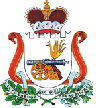 